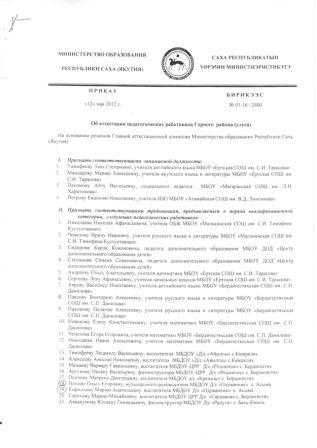 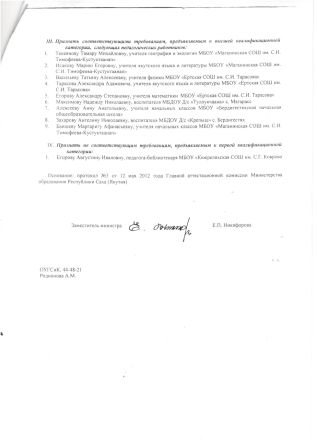 Муниципальное бюджетное дошкольное образовательное учреждение-Детский сад «Одуванчик» с.Асымамуниципального района «Горный улус» Республики Саха (Якутия)ПАПКА ДОСТИЖЕНИЙПоповой Ольги Егоровны (музыкальный руководитель)Май, 2017г.1.Инновационный педагогический опытПроект «Музыкальная семейная гостиная» по взаимодействию с родителями Проблема:          Преобладающая часть родителей не профессиональные воспитатели. Они не имеют специальных знаний в сфере воспитания и образования детей, нередко испытывают трудности в установлении контактов с детьми и в организации культурного досуга, умении выражать свои эмоции, чувства. Да и чего уж греха таить, детские праздники и развлечения воспринимаются родителями, как своего рода развлечение для себя, устраиваемое воспитателями и детьми.  А между тем, культура досуга начинает складываться под влиянием семейных традиций и воспитания уже в период дошкольного детства.  " Если человек не знает, что ему делать в часы досуга, то тогда у него «портится  голова,  сердце, и нравственность»- эти слова  К.Д. Ушинский, стали девизом нашей деятельности. Эта проблема и легла  в основу нашего проекта. 
Актуальность проекта:         Приобщение детей к музыкальному искусству может успешно осуществляться лишь при условии тесного контакта педагогов дошкольного учреждения с семьёй. Свои самые первые уроки жизни ребёнок получает именно в семье, поэтому важно с первых дней посещения ребёнком ДОУ наладить контакт с родителями, чтобы и в семье, а не только в детском саду, для ребёнка были созданы благоприятные условия для общения с музыкой.
В соответствии с требованиями ФГОС, родители становятся непосредственными участниками образовательного процесса в ДОУ, поэтому вопрос о совместной деятельности детского сада и семьи по музыкальному воспитанию детей – особенно актуален в наши дни.
Поиск новых форм сотрудничества музыкального руководителя с родителями детей является важнейшим направлением обеспечения качества музыкального образования дошкольников. Тип проектной деятельности:  информационный, практический, творческий.Срок реализации: долгосрочный.Цель:  разработать и апробировать модель взаимодействия ДОУ с семьей в  процессе музыкального воспитания детей дошкольного  возраста.  Повышение педагогической культуры родителей по вопросам    музыкального воспитания  дошкольников.Задачи:- Познакомить детей с разнообразием звуков, издаваемых предметами.- Развивать музыкальные  способности детей  дошкольного возраста в процессе музыкально - дидактических и музыкально – ритмических игр.- Практиковать родителей в выполнении заданий по разделу «Восприятие музыки» (средства музыкальной выразительности – динамика, темп, регистр, тембр, а также  форма и жанры музыки).- Формировать у детей навыки творческой работы совместно с родителями.- Воспитывать любовь к музыке  классиков – композиторов. Обеспечение проекта:  материально – техническое    - CD диски по программе «От рождения до школы»;    - CD диски по слушанию музыки    -  Музыкально-дидактические игры   для детей дошкольного возраста.Ожидаемые результаты проекта:             Овладение практическими умениями  и специальными знаниями, необходимыми для полноценного развития музыкальных способностей детей.  Активное включение родителей в деятельность детского сада по музыкальному воспитанию детей. Участники: дети, родители, родственники, музыкальный руководитель,  воспитатели.Этапы проекта:1 этап. Организационный  (выявление проблемы, определение цели, задач). Основные задачи: мотивация родителей и их детей на предстоящую деятельность; знакомство родителей с условиями и задачами проектной деятельности, с ее возможными вариантами; подготовка методической и материально-технической базы. Для  обоснования  проблемы потребовалось провести  анкетирование  родителей на тему: «Музыкальное развитие ребенка в семье», анализ степени желания родителей участвовать в совместной деятельности     Анкетирование показало, что большинство семей слушают и знают только эстрадную музыку, фонотеки более 60% семей состоят только из популярных хитов. Выявлено, что традиционно досуг дошкольников используется достаточно узко, только как развлечение и отдых. В досуге преобладают непродуктивные виды деятельности, хотя досуг дошкольника может включать и разнообразные продуктивные виды детской деятельности (активное восприятие  музыки, музицирование, пение, инсценировки художественных произведений и сказок, рисование, конструирование, ручной труд и др.). Но всё же большинство родителей относятся с пониманием к проблеме, выражают готовность пополнить своё музыкальное образование параллельно со своими детьми.2 этап. Механизмы реализации проекта. (Практическая деятельность по решению проблемы, планирование совместной деятельности).Задачи этапа: - Дать знания о музыке композиторов-классиков. Способствовать овладению детьми необходимым словарным запасом для характеристики музыкальных произведений- Разучивание песни всей семьей. Знакомить с элементарными понятиями (регистр, динамика, исполнитель). - Развивать звуковысотное восприятие, умение различать звуки по высоте и длительности. - Упражнять в  умении различать жанр и характер музыкальных произведений, тембры музыкальных инструментов- Развивать умение играть по одному на треугольниках, ксилофонах, металлофонах.- Дать понятие о симфоническом, духовом оркестрах, оркестр народных инструментов- Воспитывать эмоциональную отзывчивость на музыку, учить передавать свое отношение изобразительными средствами.-Убедить родителей  в важности преемственности семьи и работы музыкального руководителя для развития музыкальных способностей.- Закрепить приобретенные навыки.Примерный план работы
 клуба «Музыкальная гостиная»3 этап. Заключительный. Проведение улусного семейного конкурса «Ыллыах, кэрэни туойуох»         1 конкурс прошел в мае 2014 года в день семьи внутри детского сада. Участвовала 11 семей. Жюри выявила следующих номинантов: «Чуор куоластаах дьиэ кэргэн», «Кэрэ куоластаах дьиэ кэргэн», «Кэскиллээх дьиэ кэргэн», «Ыллам ырыалаах дьиэ кэргэн», «Дьиэрэйэр ырыалаах дьиэ кэргэн» и призеров. Призером  Гран – При стала семья Платоновых – сын Айаал, дочь Нарыйаана и мама Сахая Прокопьевна.    В ноябре 2015 провели 1 семейный ежегодный улусный конкурс. Участвовала 13 семей из Бесь Куель, Орто Сурт, Керелях, Асыма и Бердигестяха. Всем семьям вручены различные номинации. Гран – При получила семья Румянцевых – дочери Ангелина, Дарина и мама Надежда Николаевна из Асымы. Семья и детский сад – два воспитательных феномена,  каждый из которых по-своему дает ребенку социальный опыт,  но только в сочетании друг с другом они создают оптимальные условия для вхождения маленького человека в большой мир. Для меня это стало возможным только благодаря объединению сил и сотрудничеству. Постепенно ушли непонимание, недоверие родителей. Взаимодействие родителей и детского сада редко возникает сразу. Это длительный процесс, долгий и кропотливый труд, требующий терпеливого, неуклонного следования выбранной цели. Я не останавливаюсь на достигнутом, продолжаю искать новые пути сотрудничества с родителями. Ведь у нас одна цель – воспитывать будущих созидателей жизни. Хочется верить, что наши дети, когда вырастут, будут любить и оберегать своих близких.Положениеулусного семейного конкурса «Ыллыах,  кэрэни туойуох», проводимого в рамках республиканского проекта «Музыка для всех»Цель: Способствовать сплочению детей и их родителей, близких родственников через совместную музыкально – творческую деятельность. Доставить удовольствие и радость от совместного общения. Взаимодействие  родителей с ДОУ.Организаторы и спонсоры конкурса: коллектив МБДОУ – Д/с «Одуванчик» с. Асыма, родителиУчастники конкурса: дети дошкольники и их родители, близкие родственники.Условия конкурса:Одна семья готовит одну песню.Ребенок сам знакомит своих родственников (полное имя, кем является родственник ребенку)Количество семей от детского сада, количество родственников ребенка и их возраст не ограничено.Музыкальное сопровождение должно быть записано на диске или флеш - картеКритерии оценки жюри:- подбор репертуара должен соответствовать возрасту ребенка- сценический образ, его воплощение, имидж, костюм- сценическая культура, исполнительское мастерствоМесто проведения конкурса:  в ЦД с. АсымаДата и время проведения: ноябрьНаграждение:Лучшим из лучших присуждаются звания лауреатов, Гран – при, приз зрительских симпатий, а также номинацииОрганизационные моменты:- вступительный взнос с каждой семьи – 300 рублей- из участников конкурса просим подготовить 1 поздравительный номер- расходы на проезд и питание за счет средств участника- поощрительные призы для участников предоставляют сами ДОУЗаявка на участие:для участия в конкурсе необходимо прислать заявку, где указывается количество участников, детский сад, репертуар, художественный руководитель2.Организация творчеко – развивающей среды иего методическое оснащение3.Реализация образовательной программы и годового планапо музыкальному воспитанию4.Позитивная динамика развития музыкальных способностей 5. Реализация программы индивидуальной работы по музыкальному воспитанию с воспитанниками Индивидуальный образовательный маршрутОбразовательная область: МузыкаФамилия, имя ребенка: Кривошапкин ЭрханГруппа: подготовительная к школеЦель маршрута: Развитие музыкальности на основе оценки индивидуальных качеств личности дошкольника.Задача: Раскрыть максимальный потенциал личности ребенка.Периодичность занятий: 2 раза в неделюДлительность: 15-20мин.6.Позитивный результат участия воспитанников в творческих конкурсах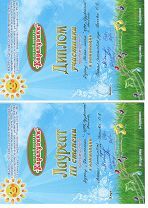 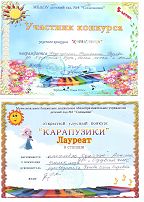 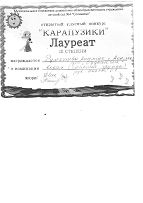 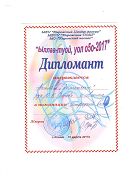 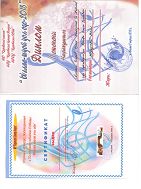 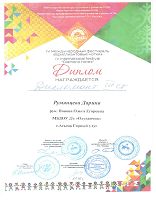 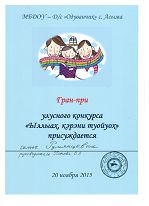 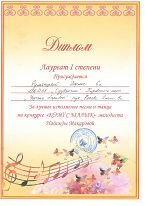 7.Участие в организации и проведении массовых и спортивных мероприятий воспитанников 8.Примерный план консультаций по подготовке родителей и воспитателей к массовым,  праздничным мероприятиям9.Участие в реализации инновационно - социокультурных проектах  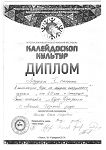 10.Публикация из опыта работы педагога в СМИ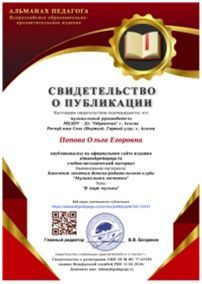 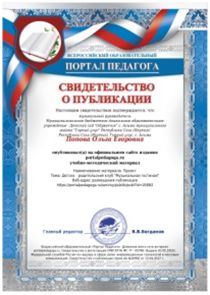 11.Разработка и внедрение авторских методических пособий по музыкальному воспитанию 1.Учебно-наглядное пособие-альбом по разучиванию песни для младшей и средней  групп, 2013г. 2.Музыкально-дидактическая игра «Угадай музыкальный жанр» (марш, песня, танец) для детей старших групп, 2014г.3.Музыкальная игра-лото на различение двух звуков «Птица и птенчики» для детей средней группы, 2014г.  4.Музыкальная игра «Ритмическая лото» для старших групп, 2015г. 5.Музыкальное лото «Саха музыкальнай инструменнара» (купсуур, хомус, сиксиир, кырыымпа, дьа5а, бадьаайах) для старших групп, 2016г.12.Выступление на научно – практических конференциях, педагогических чтениях, семинарах, проведение открытых НОД, мастер классов 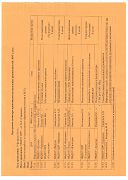 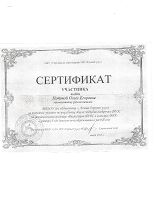 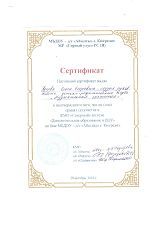 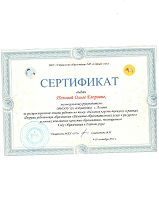 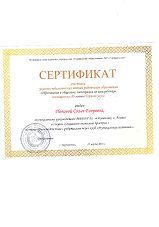 13.Участие в общественной деятельностиЗаместитель председателя профкома МБДОУ –Д/с «Одуванчик» с. Асыма Председатель родительского комитета МБОУ «Кировская СОШ» с. Асыма Руководитель этно-фольклорной группы «Кун Дьырылы» коллектива детсадаУчастник наслежного женского ансамбля «Ил Хотун» Член редколлегии наслежной газеты «Аьыма сонуннара»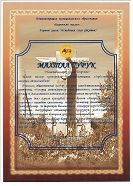 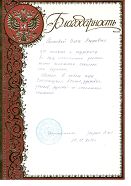 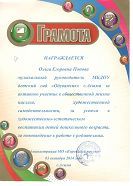 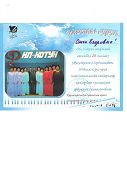 14.Звания, награды, поощрения, благодарность, грант Почетная Грамота МО РС(Я), 2006г.Почетная Грамота Главы МР «Горный улус», 2015г.Номинация «Лучший воспитатель» по итогам 2013 г. с. Асыма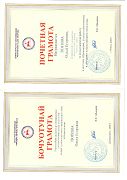 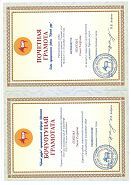 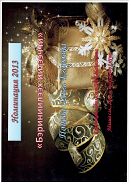 15.Повышение квалификации педагога  2015 г. Фундаментальные курсы педагогов ДО, учителей, музыкальных руководителей ДОУ, АОУ РС(Я) ДПО «ИРОиПК им.С.Н.Донского – II», 120 ч.2014 г. Проблемные курсы по теме "Технология педагогического проектирования в условиях введения ФГОС. Образовательные технологии", ИНПО СВФУ им М.К.Аммосова, 72 ч.2016г. Проблемные курсы по теме «Конструирование и роботехника в дошкольном образовании в условиях внедрения ФГОС» LEGO WeDo,ГБПОУ РС(Я) «Якутский педагогический колледж им. С.Ф.Гоголева»,  72ч.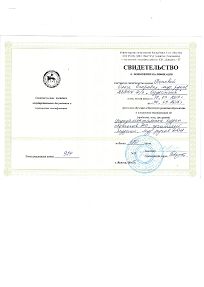 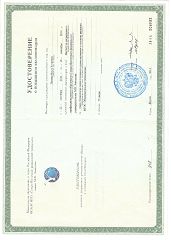 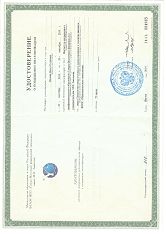 ДатаМероприятиеРезультатОктябрьОзнакомление и обсуждение  плана работы клуба.Принятие плана работыНоябрь Индивидуальный выбор репертуара семьиСоставление репертуара семьиДекабрьЗанятия по разучиванию песенУчастие в новогоднем утренникеЯнварьСовместное рисование детей и родителей  во время слушания музыки на тему «Зимняя фантазия» Выставка работФевральРазучивание колыбельной песни для мамВыступление мам к празднику 8 МартаМартМузыкальные игры вместе с детьмиАпрельРазучивание конкурсной песниМайПодготовка к конкурсу (костюм, оформление)Конкурс «Ыллыах, кэрэни туойуох»Виды музыкальной деятельностиПроблемыРешениеМониторингМониторингВиды музыкальной деятельностиПроблемыРешениеначало годаконец года1. Слушание музыкиСлабый интерес к слушанию музыкальных произведенийИспользование ИКТ, художественных иллюстраций, художественного словасреднийВысокий1. Слушание музыкиЗатрудняется в определении характера и образа музыкального произведенияМузыкально-дидактические игры на определение характера музыки, развитие эмоцийсреднийВысокий1. Слушание музыкиОграниченный словарный запасПополнение словарного запаса, чтение стихов, рассказов, сказоксреднийВысокий1. Слушание музыкиЗатрудняется в определении жанра музыкиМузыкально-дидактические игры на развитие музыкальной памятисреднийВысокий2. ПениеНе правильно передает мелодический рисунок песниУпражнения на развитие слуха и голосаСреднийВысокий2. ПениеСлабый артикуляционный аппаратАртикуляционная  гимнастика, упражнения для языкаСреднийВысокий2. ПениеНеправильно пользуется дыханиемДыхательная гимнастикаСреднийВысокий2. ПениеНедостаточно развито чувство ансамбляПение в ансамбле, упражнения на коммуникацию.СреднийВысокий3. Движение под музыкуНедостаточно развито чувство ритмаУпражнения на развитие чувства ритма.Ниже среднегоВыше среднего3. Движение под музыкуСлабое слуховое восприятие музыкиМузыкально-дидактические игры  Ниже среднегоВыше среднего3. Движение под музыкуНе согласованность движений с музыкойРазвивающая предметно-пространственная среда, игры с предметамиНиже среднегоВыше среднего3. Движение под музыкуНизкий уровень передачи в движениях эмоционального уровняПластические этюды, танцевальное творчествоНиже среднегоВыше среднего4. Игра на детских музыкальных инструментах Не владеет навыками игры на  д.м.и. Игры-упражненияСреднийВысокийНе достаточно развито чувство ритмаМузыкальные -игры на развитие чувства ритмаСреднийВысокийСлабо проявляет интерес к музицированиюПросмотр презентаций с использованием ИКТСреднийВысокийЗатрудняется играть в ансамблеРазвитие коммуникативных качеств через игры, упражнения с музыкальными инструментамиСреднийВысокий№КонкурсГодУчастникиРезультат1Улусный конкурс «Карапузики»2013Дуэт «Ньээм-ньээм»Дипломант1Улусный конкурс «Карапузики»2013Дуэт «Домисолька»Лауреат 2 степени1Улусный конкурс «Карапузики»2013Протасова КэскилээнэЛауреат 1 степени1Улусный конкурс «Карапузики»2014Дуэт «Ньээм-ньээм»Дипломант1Улусный конкурс «Карапузики»2017Фольклорно-инструментальный ансамбль «Кунчээн» (10 участников)Лауреат 2 степени1Улусный конкурс «Карапузики»2017Румянцева АнгелинаЛауреат 3 степени2Улусный конкурс «Ыллаа-туой,  уол о5о»2013Дуэт «Домисолька»Диплом 2 степени2Улусный конкурс «Ыллаа-туой,  уол о5о»2015Трио «Домисолька»Дипломант2Улусный конкурс «Ыллаа-туой,  уол о5о»2017Ансамбль «Домисолька» (5 участников)Дипломант3IV Международный фестиваль “Бриллиантовые нотки»2016Румянцева ДаринаДипломант 3 степени4Улусный семейный конкурс «Ыллыах, кэрэни туойуох»2015Семья Румянцевых (2 детей и мама)Гран- при5Республиканский конкурс «Кемус ыллык» на исполнение песни и танца мелодиста Н. Макаровой2016Румянцева ДаринаЛауреат 1 степени№КонкурсГодУчастники и результатУчастие музруководителя1Улусный конкурс «Полярная звезда»2014Фольклорная группа олонхосутов, лауреат 2 степениПодготовка к исполнению тойук2 «Оо, олус учугэй!», улусный конкурс видеоинсценировок на стихи Гр. Данилова2016Дети подг. к школе и ст. группы, лауреат 1 степениФоновое музыкальное оформление2Республиканский конкурс «Кыраьа суруга» видеоинсценировок, посвященный 100-летию С.П.Данилова 2017Дети подг. к школе и ст. группы, сертификатФоновое музыкальное оформление3Улусный конкурс «Стартенок»2016Девочки подг. к школе группы, 3 место Музыкальное сопровождение фитнес-аэробике4Ежегодный улусный конкурс «Бэргэнчэй» с 2012г.Мальчики с отцамиМузыкальное сопровождение ДатаМероприятиеФормаУчастникиОктябрь«Как определить талант у ребёнка» БеседаВоспитателиНоябрь Методы и приемы разучивания песен КонсультацияРодителиДекабрьМузыкальная разминка с детьми по группам           Картотека музыкальных разминокВоспитателиЯнварьМузыкальные игры ПрактикумВоспитателиФевральРеклама детских музыкальных инструментов ВыставкаРодителиМартМир музыкальных звуковСлушание музыки (диск – передвижка)РодителиАпрельВоспитание личности в различных видах музыкальной деятельности БеседаВоспитателиМайЗнакомство и игра на национальных музыкальных инструментахПрактикумРодители и дети№НаименованиеУчастиеГод1Внутрисадовский проект «Бэргэнчэй» по социально- личностному направлению Подбор произведений по слушанию – голоса птиц, животных, шум природы20122Внутрисадовский детско-родительский проект «Диалог с родителями»:- подпроект «Теплые ладошки» по продуктивной и театрализованной деятельности; - подпроект «ТриС» по физкультурно-оздоровительной деятельности Подбор музыкальных произведений, музыкальных разминок, игр.20153Совместный проект с МБОУ «Кировская КСОШ» «Кулунчук» по физкультурно-оздоровительному направлению Музыкальное оформление20134Совместный проект с МБОУ «Кировская КСОШ» «Соколенок» по военно- патриотическому воспитаниюМузыкальное сопровождение маршировокс 20135Улусный проект с ЦДО с. Асыма «Ыллаа-туой, уол о5о»Член жюрис 20126Наслежный проект с ЦДО с. Асыма «Поддержка и пропаганда традиций народного творчества в деятельности ансамблей»Руководитель этнофольклорного ансамбля «Кун Дьырылы»с 2016ГодМероприятиеОрганизаторМесто проведенияУчастиеРезультат2014г.Улусный семинар-практикум музыкальных руководителейКМО музыкальных руководителей улусас. БердигестяхОткрытое занятие по слушанию музыки на тему «Пещера горного короля» Эдварда ГригаУчастие2014г.Улусный семинар воспитателей, работающих по программе «От рождения до школы» Н.Е.ВераксыМКУ «Управление образования» МР «Горный улус»с. БердигестяхВыступление по теме «Распорядок дня музыкального руководителя»Участие2015 г.Региональный семинар по внедрению ФГОС в сельских ДОУ.    МКУ «Управление образования» МР «Горный улус»с. БердигестяхВыступление по теме "Проблемы создания предметно - развивающей среды по требованиям ФГОС"Сертификат участника2015 г.Форум работников образования «Развитие образовательных услуг и ресурсов в условиях повышения качества образования», посвященного Году Образования в Горном улусе.МКУ «Управление образования»  МР «Горный улус»с. БердигестяхЗащита опыта работы на тему «Ыллыах,  кэрэни туойуох»Сертификат участника2016 г.Семинар КМО "Северный" по теме "Дополнительное образование в ДОУ".    КМО «Северный»МБДОУ –Д/с «Айылгы» с. КюереляхОткрытое занятие «Музыкальная гостиная» для родителей с детьмиСертификат участника2016 г.Улусные педагогические чтения работников образования «Образование и общество: интеграция во имя ребенка», посвященных 85-летию Горного улуса.МКУ «Управление образования»  МР «Горный улус»с. БердигестяхПроект детско – родительского клуба «Музыкальная гостиная» в секции «Социально – значимые проекты»Сертификат о распространении опыта на улусном уровне